Biologia 7 Drodzy uczniowie do odebrania w szkole są zeszyty ćwiczeń do biologii. Proszę w miarę możliwości przyjść do szkoły ( leżą na ławeczce koło szatni), są podpisane imiennie, poszukać swojego i zabrać do domu. Od następnej lekcji będą też zadawane zadania z ćwiczeń .Drodzy uczniowie rozpoczynamy nowy dział UKLAD POKARMOWY. Przepisz do zeszytu i narysuj:Temat: Pokarm- budulec i źródło energii. BIAŁKABiałka składają się z aminokwasów, które łączą się ze sobą jak koraliki, a ich rodzaj, liczba i kolejność  nadają białkom specyficzne właściwości, dzięki którym pełnią swoje funkcje.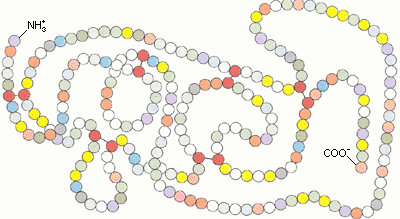 Funkcje białek:materiał budulcowy,wchodzą w skład błon komórkowych,przyśpieszają przebieg reakcji chemicznych ( enzymy)uczestniczą w transporcie wielu substancji do komórek organizmu,umożliwiają komórkom ruch,  bronią organizm, unieszkodliwiając drobnoustroje chorobotwórcze,Podział białek:białka pochodzenia zwierzęcego ( pełnowartościowe), np. mleko, mięso.Białka pochodzenia roślinnego (niepełnowartościowe), np. rośliny strączkowe, zboża.